Муниципальное дошкольное образовательное учреждение детский сад №49Консультация для родителей«Развитие мелкой моторики у детей младшего дошкольного возраста»                                                                                         Подготовлена: Смирновой Е.Ю.г. Рыбинск 2016гНеобходимо с раннего возраста развивать мелкую моторику пальцев рук малыша, так как это играет важную роль для развития речи и мышления ребенка. А также необходимо развивать элементарные навыки самообслуживания: застегивание и расстегивание пуговиц, завязывание шнурков и т. д.Вашему вниманию предлагаются игры и упражнения, в которые можно играть с ребенком дома.Игры с пластилином:Пластилин дает уникальные возможности проводить интересные игры с пользой для общего развития ребенка. Покажите малышу все чудеса пластилинового мира, заинтересуйте его, и вы удивитесь, как быстро детские пальчики начнут создавать сначала неуклюжие, а потом все более сложные фигурки.Мнем и отщипываем;Надавливаем и размазываем;Скатываем шарики, раскатываем колбаски;Режем на кусочки;Лепим картинки;Готовим обед;Вдавливаем крупу, бусинки в пластилин.Рисование (лучшие краски для начинающего художника-гуашь):И не обязательно рисовать только карандашом или кистью на бумаге или картоне. Можно рисовать на снегу и песке, на запотевшем окне и асфальте. Рисование пальцами прекрасная тренировка мелкой моторики ребенка, полезно рисовать ладонью, палочкой (ватными палочками), делать отпечатки кусочком ваты, штампы, печати скомканной бумаги.Игры с бумагой:Бумагу можно рвать, мять, а затем разглаживать ладонью, научите ребенка скатывать из кусочка салфетки шарики. Можно познакомить ребенка, как делается обрывная аппликация. Эти игры и упражнения помогут ребенку узнать, как обычная бумага превращается в красивые аппликации и забавные объемные игрушки.Игры с прищепками:Надевание прищепок определенного цвета на плоский цветной картон (солнышко, ежик);Повесим белье.Упражнения с мячом:Учить ребенка захватывать мяч всей кистью и отпускать его;Катание мяча по часовой стрелке в ладонях, вперед-назад;Прокатывание мяча под дугой;Подбрасывание и ловля мяча двумя руками.Игры с песком:Дети очень любят играть с песком летом, но какой восторг испытаем ребенок, если ему предложить поиграть с песком зимой.Спрячь игрушку;Пересыпание песка в емкости.Игры с водой:Шлепанье ладошками по поверхности воды;Поролоновая губка (во время купания покажите ребенку, как пропитать губку водой и отжать);Набирание и переливание воды в емкости.Игры с пуговицами:Перетирание пуговиц между ладонями;Пересыпание пуговиц из ладошки в ладошку;Найди пуговицу определенного цвета и размера;Необычная картинка.Игры с крупами:Прячем ручки;Пересыпаем крупу;Дождь, град из крупы;Покормим птичек;Разложи по тарелочкам;Спрячь игрушку;Найди игрушку;Отгадай, какая крупа в мешочке;«Сухой бассейн» из гороха и фасоли;Катание крупы между большим и указательным пальцами;Придавливание крупы поочередно всеми пальцами обеих рук к столу;Сортирование крупы.Игры с макаронными изделиями:Сделаем бусы;Собери по форме, по цвету;Необычная картинка.Игры с тестом превосходная тренировка маленьких пальчиков, развитие творческих способностей и фантазии:Лепка простых фигур;Лепим оладушки;Спрячь игрушку;Отщипывание небольших кусочков теста;Скатаем колобок, раскатаем колбаску.Игры и упражнения на развитие мелкой моторики пальцев рук, способствуют улучшению у детей внимания, памяти, слухового и зрительного восприятия. Когда ребенок играет, он становится более самостоятельным и уверенным в себе, у него формируется игровая и учебно-практическая деятельность, воспитывается усидчивость.Желаю вам интересных игр и упражнений с вашим ребенком!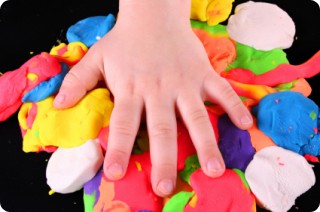 